

31 Октября 2020 г., Суббота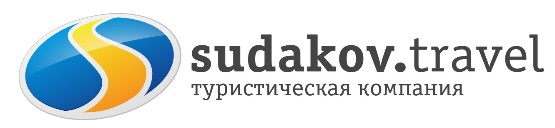 ПРИГЛАШАЕМ В РОСТОВСКИЙ МУЗЫКАЛЬНЫЙ ТЕАТР Девушки из джазаТеатральное рандеву в 2-х действиях 
по мотивам знаменитой голливудской историиМалая сцена                           Начало в 19.00, окончание в 21.00
Программа тура:
16.30	Сбор группы у Гимназии им. Чехова
16.45	Отправлении группы в Ростов
19.00-21.00 Представление в театре
21.20 Отправление группы в Таганрог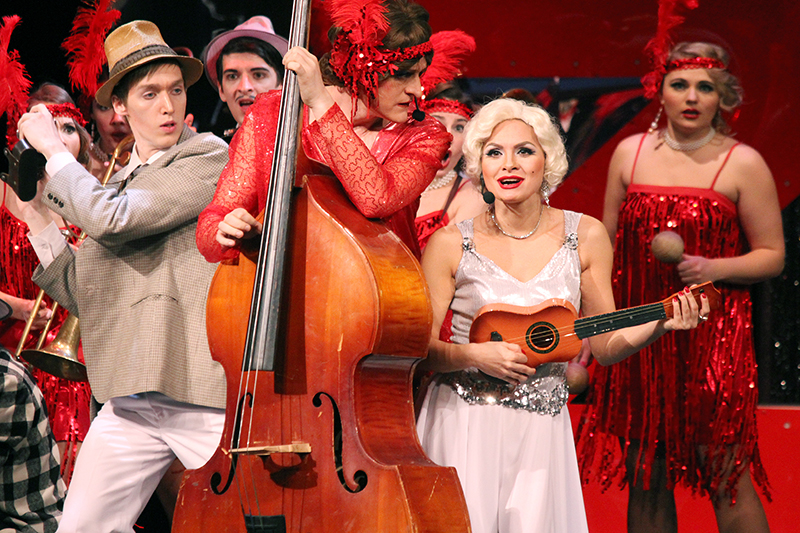 Стоимость тура: 1450-1650 рублей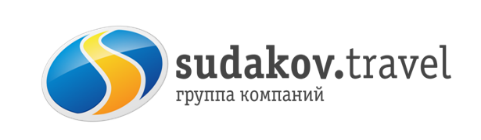 В стоимость входит: проезд Таганрог-Ростов-Таганрог, входные билеты в театр